разработана на основе Федерального государственного образовательного стандарта по специальности  среднего  профессионального  образованияСОДЕРЖАНИЕпаспорт ПРОГРАММЫ УЧЕБНОЙ ДИСЦИПЛИНЫ «ПСИХОЛОГИЯ ОБЩЕНИЯ»Область рабочей программыРабочая программа учебной дисциплины является вариативной частью основной профессиональной образовательной программы в соответствии с ФГОС по специальности 43.02.15 Поварское и кондитерское дело Рабочая программа учебной дисциплины может быть использована при разработке программ в дополнительном профессиональном образовании по повышению квалификации и переподготовке кадров для индустрии питания по специальности 43.02.15 Поварское и кондитерское дело на базе среднего общего образования. 1.2. Место учебной дисциплины в структуре основной профессиональной образовательной программы: дисциплина является вариативной частью общего гуманитарного и социально- экономического цикла ОГСЭ.Цели и задачи учебной дисциплины – требования к результатам освоения дисциплины:В результате освоения дисциплины обучающийся должен уметь: применять техники и приемы эффективного общения в профессиональной деятельности;  использовать приемы саморегуляции поведения в процессе межличностного общения.В результате освоения дисциплины обучающийся должен знать: взаимосвязь общения и деятельности;цели, функции, виды и уровни общения;роли и ролевые ожидания в общении;виды социальных взаимодействий;механизмы взаимопонимания в общении;техники и приемы общения, правила слушания, ведения беседы, убеждения;этические принципы общения;источники, причины, виды и способы разрешения конфликтов.Результатом освоения  программы  дисциплины является овладение обучающимися профессиональными (ПК) и общими (ОК) компетенциями:1.4. Рекомендуемое количество часов на освоение примерной программы учебной дисциплины:максимальной учебной нагрузки обучающегося  41 часовв том числе:- обязательной аудиторной учебной нагрузки обучающегося 32 часов;- самостоятельной работы обучающегося  9  часа.2. СТРУКТУРА И ПРИМЕРНОЕ СОДЕРЖАНИЕ УЧЕБНОЙ ДИСЦИПЛИНЫ «ПСИХОЛОГИЯ ОБЩЕНИЯ»2.1. Объем учебной дисциплины и виды учебной работы2.2. Тематический план и содержание учебной дисциплины «Психология общения»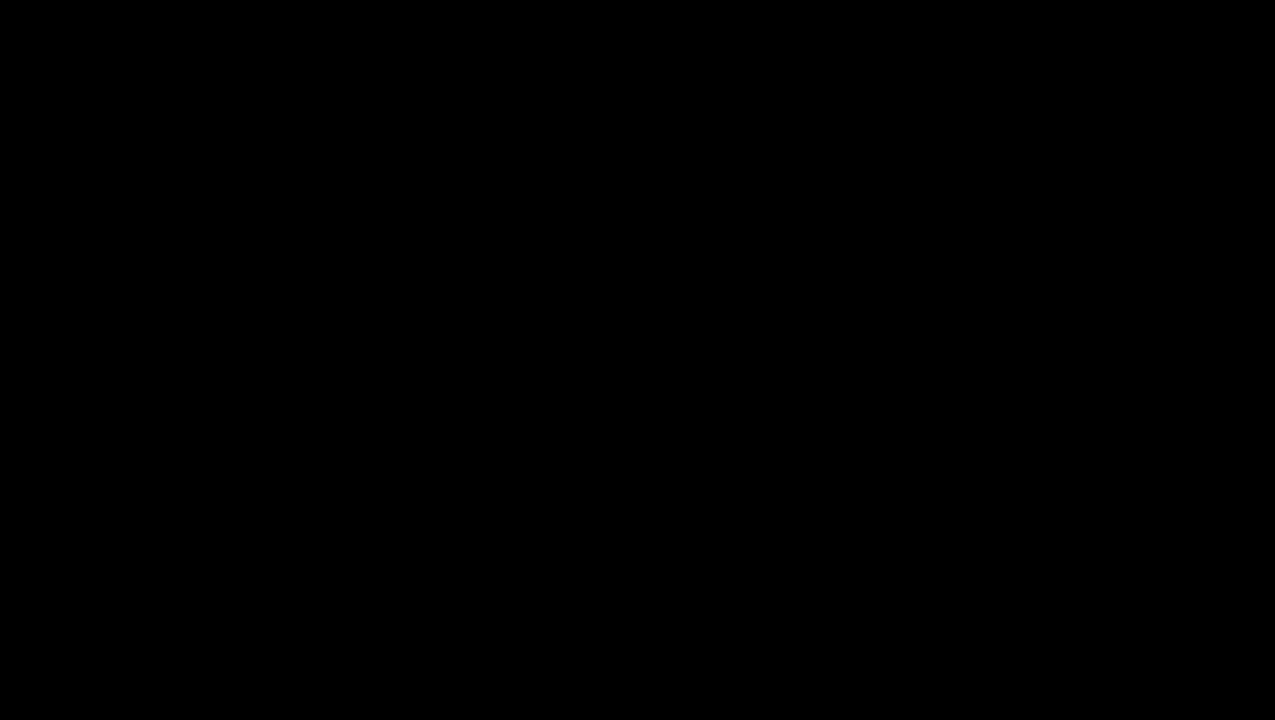 Для характеристики уровня освоения учебного материала используются следующие обозначения:1. – ознакомительный (узнавание ранее изученных объектов, свойств); 2. – репродуктивный (выполнение деятельности по образцу, инструкции или под руководством)3. – продуктивный (планирование и самостоятельное выполнение деятельности, решение проблемных задач)3. условия реализации УЧЕБНОЙ дисциплины3.1. Требования к минимальному материально-техническому обеспечениюРеализация учебной дисциплины требует наличия учебного кабинета социально – экономического.Оборудование учебного кабинета: Посадочные места по количеству обучающихся;Рабочее место преподавателя;Комплект учебно-наглядных пособий «Психология общения»;Комплект электронных презентацийКомплект учебно – методической документацииМетодические пособия.Технические средства обучения: КомпьютерыПроекторИнформационное обеспечение обученияПеречень рекомендуемых учебных изданий, Интернет-ресурсов, дополнительной литературы:Основные источники:Афанасьева Е.А. Психология общения. Часть 2 [Электронный ресурс]: учебное пособие по курсу «Психология делового общения»/ Афанасьева Е.А.— Электрон. текстовые данные.— Саратов: Вузовское образование, 2014.— 126 c.— Режим доступа: http://www.iprbookshop.ru/19278.— ЭБС «IPRbooks», по паролюВиговская М.Е. Психология делового общения [Электронный ресурс]: учебное пособие для ССУЗов/ Виговская М.Е., Лисевич А.В., Корионова В.О.— Электрон. текстовые данные.— Саратов: Ай Пи Эр Медиа, 2016.— 73 c.— Режим доступа: http://www.iprbookshop.ru/44184.— ЭБС «IPRbooks», по паролю Логутова Е.В. Психология делового общения [Электронный ресурс]: учебное пособие/ Логутова Е.В., Якиманская И.С., Биктина Н.Н.— Электрон. текстовые данные.— Оренбург: Оренбургский государственный университет, ЭБС АСВ, 2013.— 196 c.— Режим доступа: http://www.iprbookshop.ru/30126.— ЭБС «IPRbooks», по паролюПетрова Ю.А. Психология делового общения и культура речи [Электронный ресурс]: учебное пособие/ Петрова Ю.А.— Электрон. текстовые данные.— Саратов: Вузовское образование, 2012.— 183 c.— Режим доступа: http://www.iprbookshop.ru/8540.— ЭБС «IPRbooks», по паролюПсихология и этика делового общения (5-е издание) [Электронный ресурс]: учебник для студентов вузов/ В.Ю. Дорошенко [и др.].— Электрон. текстовые данные.— М.: ЮНИТИ-ДАНА, 2015.— 419 c.— Режим доступа: http://www.iprbookshop.ru/52575.— ЭБС «IPRbooks», по паролюДополнительные источники:Вердербер К. Психология общения [Текст] / К. Вердербер - Спб.: Еврознак. 2008 г. - 320с.Волкова А.Н. Психология общения [Текст] /Практикум по психологии. / А.Н. Волкова - М.: 2009г.Григорьева, Лински. Основы коммуникативного общения [Текст]  / Лински Григорьева - М.: 2008г.Ефимова Н.С. Психология общения [Текст] / Н.С. Ефимова М.: Инфра. 2009 г. - 192с.Зельдович Б.З. Деловое общение [Текст] / Б.З. Зельдович - М.: Альфа. 2010 г. - 456с.Лавриненко В.П. Психология и этика делового общения [Текст]  /Под ред. В.П. Лавриненко  М.: ЮНИТИ 2011 г.- 415с.Пиз А., Пиз Б. Язык телодвижений [Текст]  / А. Пиз, Б. Пиз  -М.: Эксмо. 2009 г. - 448с.	Поваляева М.А. Психология и этика делового общения [Текст]  / М.А. Поваляева - Ростов на /Д: Феникс 2010 г.- 352с.Рогов Е.С. Психология общения[Текст]  / Е.С. Рогов - М.: Владос. 2009г.Столяренко Л.Д. Психология делового общения и управление [Текст] / Л.Д. Столяренко - Ростов н/Д: Феникс. 2010 г.- 416с.Интернет-ресурсы: (Перечень адресов интернет-ресурсов с кратким описанием Сайт интерактивные психологические тесты [Электронный ресурс] / vsetesti.ru.- Режим доступа: http://www. vsetesti.ru /. свободный. - Загл с экранаСайт психология на русском языке [Электронный ресурс] /Psychology.ru.- Режим доступа: http://www.psychology.ru/. свободный. - Загл с экранаСайт самопознание.ру [Электронный ресурс] / http://samopoznanie.ru/spb/.-Режим доступа: http://www. http://samopoznanie.ru/spb//. свободный. - Загл с экрана4. Контроль и оценка результатов освоения УЧЕБНОЙ Дисциплины.Контроль и оценка результатов освоения учебной дисциплины осуществляется преподавателем в процессе проведения практических занятий, тестирования, а также выполнения обучающимися индивидуальных заданий, проектов, исследований.Государственное бюджетное профессиональное образовательное учреждениеАургазинский многопрофильный колледжРабочая программа учебной дисциплиныОГСЭ.05 Психология общенияпо специальности: 43.02.15 Поварское и кондитерское дело(базовой подготовки)2017Рабочая программа учебной дисциплиныОГСЭ.05 Психология общения                                                общения                                                общения43.02.15 Поварское и кондитерское делоОрганизация-разработчик:ГБПОУ Аургазинский многопрофильный колледжРазработчики:Сайфуллина Гульнара Маратовна, преподаватель Согласовано с работодателем:Корниловой Н.В. председатель правления ПО «Пищевик»Рабочая программа  рассмотрена и одобрена на заседании цикловой комиссипротокол № ___ от _________________20___г.Председатель ЦК _____________ Тихонов В.В.Рабочая программа  рассмотрена и одобрена на заседании цикловой комиссипротокол № ___ от _________________20___г.Председатель ЦК _____________ Тихонов В.В.ПАСПОРТ ПРОГРАММЫ УЧЕБНОЙ ДИСЦИПЛИНЫ4СТРУКТУРА и содержание УЧЕБНОЙ ДИСЦИПЛИНЫ 6условия реализации  учебной дисциплины 10Контроль и оценка результатов Освоения учебной дисциплины 12ОК 1. Понимать сущность и социальную значимость своей будущей профессии, проявлять к ней устойчивый интерес.ОК 2. Организовывать собственную деятельность, выбирать типовые методы и способы выполнения профессиональных задач, оценивать их эффективность и качество.ОК 3. Принимать решения в стандартных и нестандартных ситуациях и нести за них ответственность.ОК 4. Осуществлять поиск и использование информации, необходимой для эффективного выполнения профессиональных задач, профессионального и личностного развития.ОК 5. Использовать информационно-коммуникационные технологии в профессиональной деятельности.ОК 6. Работать в коллективе и команде, эффективно общаться с коллегами, руководством, потребителями.ОК 7. Брать на себя ответственность за работу членов команды (подчиненных), результат выполнения заданий.ОК 8. Самостоятельно определять задачи профессионального и личностного развития, заниматься самообразованием, осознанно планировать повышение квалификации.ОК 9. Ориентироваться в условиях частой смены технологий в профессиональной деятельности.ПК 6.1. Участвовать в планировании основных показателей производства.ПК 6.2. Планировать выполнение работ исполнителями.ПК 6.3. Организовывать работу трудового коллектива.ПК 6.4. Контролировать ход и оценивать результаты выполнения работ исполнителями.Вид учебной работыОбъем часовМаксимальная учебная нагрузка (всего)51Обязательная аудиторная учебная нагрузка (всего) 42в том числе:     практические занятия14Самостоятельная работа обучающегося:Подготовка сообщений, докладов,Подготовка к дифференцированному зачету.9Промежуточная аттестация в форме  дифференцированного зачетаНаименование разделов и темСодержание учебного материала, лабораторные  работы и практические занятия, самостоятельная работа обучающихся, курсовая работа (проект)Содержание учебного материала, лабораторные  работы и практические занятия, самостоятельная работа обучающихся, курсовая работа (проект)Объем часовУровень освоенияРаздел 1. Понятие и сущность общения8Тема 1.1. Сущность, цели, структура и уровни общенияСодержание учебного материалаСодержание учебного материала22Тема 1.1. Сущность, цели, структура и уровни общения1-2Предмет и задачи  психологии общения. Структура общения с точки зрения нескольких авторов.22Тема 1.2. Функции общенияСодержание учебного материалаСодержание учебного материала22Тема 1.2. Функции общения3-4Определение понятия функция. Функции общения: прагматическая, развивающая, самоактуализирующая, объединяющая, организационная, внутриличностная.22Тема 1.3. Стороны и модели общенияСодержание учебного материалаСодержание учебного материала22Тема 1.3. Стороны и модели общения5-6Трансактная модель общения. Основные понятия: стороны общения, их проявление в единстве. Понятие модели общения.22Тема 1.3. Стороны и модели общенияПрактические занятия:  Практические занятия:  2Тема 1.3. Стороны и модели общения7-8Типы сторон общения: межличностная, когнитивная, коммуникативно информационная, эмотивная, конативная. Три позиции человека: родитель, взрослый,ребёнок.2Раздел 3.  Средства общения6Тема 2.1. Вербальные и невербальные средства общенияСодержание учебного материалаСодержание учебного материала22Тема 2.1. Вербальные и невербальные средства общения9-10Раскрытие сущности вербального и. невербального общения. Понятия: речь, язык, жесты, мимика, поза.22Тема 2.2. Средства общенияСодержание учебного материалаСодержание учебного материала22Тема 2.2. Средства общения11-12Визуальные акустические, тактильно-кинестетические , ольфакторные средства общения. Виды акустических средств.2Тема 2.2. Средства общенияПрактические занятия: Практические занятия: 2Тема 2.2. Средства общения13-14Отработка навыков распознавания средств общения человека и специфики общения с аудиалами, визуалами, кинестетиками.2Тема 2.2. Средства общенияСамостоятельная работа обучающихся:Самостоятельная работа обучающихся:2Тема 2.2. Средства общенияКонспектирование вопроса :Психологическая интерпретация и анализ телодвижений, мимики, поз, жестов и т.д.Конспектирование вопроса :Психологическая интерпретация и анализ телодвижений, мимики, поз, жестов и т.д.2Раздел 3. Общение как коммуникация8Тема 3.1. Основные понятия, элементы, функции и структура коммуникацийСодержание учебного материалаСодержание учебного материала22Тема 3.1. Основные понятия, элементы, функции и структура коммуникаций15-16Понятие коммуникации. Элементы коммуникации: субъект, объект, само сообщение, средства пересылки сообщения, канал связи, результат.22Тема 3.1. Основные понятия, элементы, функции и структура коммуникацийПрактические занятия: Практические занятия: 2Тема 3.1. Основные понятия, элементы, функции и структура коммуникаций17-18Построение модели коммуникационного процесса2Тема 3.2. Барьеры коммуникацийСодержание учебного материалаСодержание учебного материала22Тема 3.2. Барьеры коммуникаций19-20Группы ошибок в коммуникациях. Факторы, отрицательно влияющие на передачу информации и общение22Тема 3.2. Барьеры коммуникацийПрактические занятия:Практические занятия:2Тема 3.2. Барьеры коммуникаций21-22Построение схемы процесса получения информации в ходе слушания. Тренинг-игра «Барьеры общения».2Тема 3.2. Барьеры коммуникацийСамостоятельная работа обучающихся:Самостоятельная работа обучающихся:2Тема 3.2. Барьеры коммуникацийПодготовить сообщение на тему: «Защита от манипуляции».Подготовить сообщение на тему: «Защита от манипуляции».2Раздел 4. Техники и приёмыобщения4Тема 4.1.  Основные понятия и виды слушанияСодержание учебного материалаСодержание учебного материала22Тема 4.1.  Основные понятия и виды слушания23-24Процесс слушания. Определение понятия слушание. Виды слушания: пассивное, активное, эмпатическое.22Тема 4.1.  Основные понятия и виды слушанияПрактические занятия:Практические занятия:22Тема 4.1.  Основные понятия и виды слушания25-26Построение схемы процесса получения информации в ходе слушания2Тема 4.1.  Основные понятия и виды слушанияСамостоятельная работа обучающихся:Самостоятельная работа обучающихся:4Тема 4.1.  Основные понятия и виды слушанияКонспектирование темы: Деловое общение: понятие, структура, виды.Подготовить сообщение на тему: Этические принципы общенияКонспектирование темы: Деловое общение: понятие, структура, виды.Подготовить сообщение на тему: Этические принципы общения4Раздел 5. Конфликты в общении6Тема 5.1. Источники, причины, виды и способы разрешенияконфликтовСодержание учебного материалаСодержание учебного материала22Тема 5.1. Источники, причины, виды и способы разрешенияконфликтов27-28Причины конфликтов. Виды конфликтов и способы их разрешения22Тема 5.1. Источники, причины, виды и способы разрешенияконфликтовПрактические занятия: Практические занятия: 4Тема 5.1. Источники, причины, виды и способы разрешенияконфликтов29-30Тестирование на выявление конфликтности, агрессивности, типов реагирования в конфликтах2Тема 5.1. Источники, причины, виды и способы разрешенияконфликтов31-32Тренинг-игра на профилактику конфликтного поведения.2Тема 5.1. Источники, причины, виды и способы разрешенияконфликтовСамостоятельная работа обучающихся:Самостоятельная работа обучающихся:1Тема 5.1. Источники, причины, виды и способы разрешенияконфликтовПодготовить реферат на тему: Понятие суггестия (внушаемости). Особенности внушения. Сила слова (суггестивность слова).Подготовить реферат на тему: Понятие суггестия (внушаемости). Особенности внушения. Сила слова (суггестивность слова).1Дифференцированный зачетДифференцированный зачетДифференцированный зачет2Всего:Всего:Всего:51Результаты обучения(освоенные умения, усвоенные знания)Коды проверяемых компетенцийФормы и методы контроля и оценки результатов обученияУмения:ПК 6.1;ПК 6.2:ПК 6.3.:ПК 6.4;ОК 1;ОК 2;ОК 3;ОК 4;ОК 5;ОК 6;ОК 7;ОК 8;ОК 9.Применять техники и приемы эффективного общения в профессиональной деятельности.Использовать приемы саморегуляции поведения в процессе межличностного общения.ПК 6.1;ПК 6.2:ПК 6.3.:ПК 6.4;ОК 1;ОК 2;ОК 3;ОК 4;ОК 5;ОК 6;ОК 7;ОК 8;ОК 9.Выполнение практических заданий,  решение задач на профессиональную тематику, устный опрос, решение тестовых заданийЗнания:ПК 6.1;ПК 6.2:ПК 6.3.:ПК 6.4;ОК 1;ОК 2;ОК 3;ОК 4;ОК 5;ОК 6;ОК 7;ОК 8;ОК 9.Взаимосвязь общения и деятельности;цели, функции, виды и уровни общения.роли и ролевые ожидания в общении;виды социальных взаимодействий;механизмы взаимопонимания в общении;техники и приемы общения, правила слушания, ведения беседы, убеждения;этические принципы общения;источники, причины, виды и способы разрешения конфликтов.ПК 6.1;ПК 6.2:ПК 6.3.:ПК 6.4;ОК 1;ОК 2;ОК 3;ОК 4;ОК 5;ОК 6;ОК 7;ОК 8;ОК 9.Выполнение практических заданий,  решение задач на профессиональную тематику, устный опрос, решение тестовых заданийПромежуточный контрольдифференцированный зачет